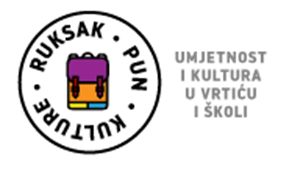 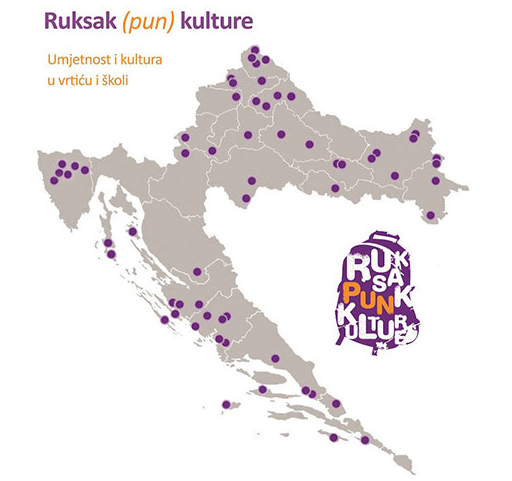 ODABRANI VRTIĆI I ŠKOLE 2. POLUGODIŠTE ŠKOLSKE GODINE 2017./2018. RB.ŽUPANIJANAZIV USTANOVEADRESATELEFON/KONTAKTKORISNICI (DOBNA SKUPINA DJECE I/ILI MLADIH)RANIJA PRIJAVA ZA R(P)K/IZVEDENI PROGRAMI R(P)KZAGREBAČKA ŽUPANIJAZAGREBAČKA ŽUPANIJAZAGREBAČKA ŽUPANIJAZAGREBAČKA ŽUPANIJAZAGREBAČKA ŽUPANIJAZAGREBAČKA ŽUPANIJAZAGREBAČKA ŽUPANIJAVRTIĆIVRTIĆIVRTIĆIVRTIĆIVRTIĆIVRTIĆIVRTIĆIZaprešićDV ZvonoKlake 401/3315-517info@vrtic-zvono.org3-6 godNE/NEZaprešić/BrdovecDV MaslačakHrvatske mladeži 401/3310866ravnatelj@maslacak-zapresic.hr5 odgojnih skupina u dobi 3 do 6 godNE/NEOSNOVNE ŠKOLEOSNOVNE ŠKOLEOSNOVNE ŠKOLEOSNOVNE ŠKOLEOSNOVNE ŠKOLEOSNOVNE ŠKOLEOSNOVNE ŠKOLEHotnja/PokupskoOŠ PokupskoPŠ HotnjaHotnja 10610414 Hotnja01/6266136ured@os-pokupsko.skole.hr1.-3. r.NE/NEDugo SeloOŠ Dugo SeloHrvatskog preporoda 68, 10370 Dugo Selo01/277-4491gabrijela.golubic@skole.hr6-15 god.NE/NEKrašićOŠ Kardinal Alojzije StepinacKrašić bb10454 Krašić01/6270-005ured@os-alojzije-stepinac-krasic.skole.hr1.-8. r.DA/NEJakovljeOŠ JakovljeStubička cesta 201/3351200ured@os-jakovlje.skole.hr5-8.r.NE/NELukaOŠ LukaTrg sv. Roka 310296 Luka01/3394-940skolaluka@os-luka.skole.hr1.-8. r.DA/NEKRAPINSKO – ZAGORSKA ŽUPANIJAKRAPINSKO – ZAGORSKA ŽUPANIJAKRAPINSKO – ZAGORSKA ŽUPANIJAKRAPINSKO – ZAGORSKA ŽUPANIJAKRAPINSKO – ZAGORSKA ŽUPANIJAKRAPINSKO – ZAGORSKA ŽUPANIJAKRAPINSKO – ZAGORSKA ŽUPANIJAOSNOVNE ŠKOLEOSNOVNE ŠKOLEOSNOVNE ŠKOLEOSNOVNE ŠKOLEOSNOVNE ŠKOLEOSNOVNE ŠKOLEOSNOVNE ŠKOLEKraljevec na SutliOŠ Pavla ŠtoosaKraljevec na Sutli049/554-086skola@os-pstoosa-kraljevecnasutli.skole.hr1-8.rDA/NEKlanjecOŠ Antuna Mihanovića, KlanjeciPŠ LučelnicaLijepe naše 41049/550-332skola@os-amihanovica-klanjec.skole.hr7-14 godNE/NEDonja StubicaOŠ Donja StubicaToplička cesta 27Donja Stubica049/286-201ured1@os-donja-stubica.skole.hr7-11 god., 1-4.r. osnovne škole (20 učenika iz matične škole i 45 učenika iz područnih škola)11-14 god5.-8. r osnovne škole (50 učenika)NE/NETuheljOŠ Lijepa našaTuhelj 54049/556-218ured@os-lijepa-nasa-tuhelj-skole.hrUčenici osnovnoškolske dobi od 6 do 14 godDA/NESREDNJE ŠKOLESREDNJE ŠKOLESREDNJE ŠKOLESREDNJE ŠKOLESREDNJE ŠKOLESREDNJE ŠKOLESREDNJE ŠKOLEKrapinaSŠ KrapinaŠetalište hrvatskog narodnog preporoda 649 000 Krapina049/382-111ss-krapina@kr.t-com.hrUčenici srednje škole(14-18 god)NE/NESISAČKO – MOSLOVAČKA ŽUPANIJASISAČKO – MOSLOVAČKA ŽUPANIJASISAČKO – MOSLOVAČKA ŽUPANIJASISAČKO – MOSLOVAČKA ŽUPANIJASISAČKO – MOSLOVAČKA ŽUPANIJASISAČKO – MOSLOVAČKA ŽUPANIJASISAČKO – MOSLOVAČKA ŽUPANIJAOSNOVNE ŠKOLEOSNOVNE ŠKOLEOSNOVNE ŠKOLEOSNOVNE ŠKOLEOSNOVNE ŠKOLEOSNOVNE ŠKOLEOSNOVNE ŠKOLEDvorOŠ DvorAnte Brune Bušića 544440 Dvor044/871-095osnovna-skola-dvor@os-dvor.skole.hr5.-8. r.DA/DA(glazbena radionica, Jazz na kotačima, 2014.)Mečenčani/Donji Kukuruzari		OŠ Katarina Zrinska, MečenčaniMečenčani bb	044/510-074ured@os-kzrinska-mececani.skole.hr6-14 godDA/DA(Glazbena umjetnost-usna harmonika i korijeni suvremene glazbe)KARLOVAČKA ŽUPANIJAKARLOVAČKA ŽUPANIJAKARLOVAČKA ŽUPANIJAKARLOVAČKA ŽUPANIJAKARLOVAČKA ŽUPANIJAKARLOVAČKA ŽUPANIJAKARLOVAČKA ŽUPANIJAVRTIĆIVRTIĆIVRTIĆIVRTIĆIVRTIĆIVRTIĆIVRTIĆIŽakanjeDV ČarolijaŽakanje 59d047/418-126dvcarolija@gmail.comDjeca predškolske dobi od navršene 3. god do polaska u školuKarlovacDV Četiri rijekeTuran 20047/641-974Djecji.vrtic.cetirir.rijeke@ka.t-com.hrDjeca predškolske dobiNE/NEOSNOVNE ŠKOLEOSNOVNE ŠKOLEOSNOVNE ŠKOLEOSNOVNE ŠKOLEOSNOVNE ŠKOLEOSNOVNE ŠKOLEOSNOVNE ŠKOLEOgulinOŠ I.B. MažuranićJosipa bana Jelačića 1, 47 300 Ogulin047/522413Ibm.og@skole.hr5.-8 rNE/NE JosipdolOŠ JosipdolKarlovačka 17047/581-112ured@os-josipdol.skole.hr1- 4. r5- 8. rNE/NEDraganićOŠ DraganićiDraganići 3547201 Draganići047/715-196ured@os-draganici.skole.hrUčenici predmetne nastaveDA/NESREDNJE ŠKOLESREDNJE ŠKOLESREDNJE ŠKOLESREDNJE ŠKOLESREDNJE ŠKOLESREDNJE ŠKOLESREDNJE ŠKOLEKarlovacGimnazija KarlovacRakovac 447 000 Karlovac047/654-130kontakt@gimnazija-karlovac.hr15-18 godNE/NEVARAŽDINSKA ŽUPANIJAVARAŽDINSKA ŽUPANIJAVARAŽDINSKA ŽUPANIJAVARAŽDINSKA ŽUPANIJAVARAŽDINSKA ŽUPANIJAVARAŽDINSKA ŽUPANIJAVARAŽDINSKA ŽUPANIJAVRTIĆIVRTIĆIVRTIĆIVRTIĆIVRTIĆIVRTIĆIVRTIĆIVaraždinDV ZekoJ. Križanića96042/260-713zeko.varazdin@gmail.comDjecji-vrtic-zeko@vz.t-com.hr3-7 godNE/NENovi MarofDV Novi MarofOtona Ivekovića042/611-271ravanteljica@vrtic.novi-marof.hrDjeca od treće do sedme godine životaDA/NEOSNOVNE ŠKOLEOSNOVNE ŠKOLEOSNOVNE ŠKOLEOSNOVNE ŠKOLEOSNOVNE ŠKOLEOSNOVNE ŠKOLEOSNOVNE ŠKOLEVaraždinIV. OŠ VaraždinA.M. Reljkovića 36042/330-595Jasmina.dvorski@skole.hr1.-8.r.NE/NEJalžabet/KelemenOŠ Petar Zrinski, JalžabetPŠ KelemenVaraždinska 19a042/647-088ured@os-pzrinski-jalzabet.skole.hr1.-8.r.DA/NETrnovecOŠ TrnovecBartolovečka 55042/683-055ostrnovec@ostrnovec.hr7-15 godNE/NEMartijanecOŠ MartijanecŠkolska 342232 Martijanec042/673-131ured@os-martijanec.skole.hr5.-8.rDA/NESREDNJE ŠKOLESREDNJE ŠKOLESREDNJE ŠKOLESREDNJE ŠKOLESREDNJE ŠKOLESREDNJE ŠKOLESREDNJE ŠKOLEVaraždinPrva gimnazija VaraždinPetra Preradovića 14, Varaždin042/302122ured@gimnazija-varazdin.skole.hr15-19 godNE/NEKOPRIVNIČKO – KRIŽEVAČKA ŽUPANIJAKOPRIVNIČKO – KRIŽEVAČKA ŽUPANIJAKOPRIVNIČKO – KRIŽEVAČKA ŽUPANIJAKOPRIVNIČKO – KRIŽEVAČKA ŽUPANIJAKOPRIVNIČKO – KRIŽEVAČKA ŽUPANIJAKOPRIVNIČKO – KRIŽEVAČKA ŽUPANIJAKOPRIVNIČKO – KRIŽEVAČKA ŽUPANIJAVRTIĆIVRTIĆIVRTIĆIVRTIĆIVRTIĆIVRTIĆIVRTIĆIĐurđevacDV Maslačak, ĐurđevacTina Ujevića 1048/812-203Vrtic.maslacak@djurdjevac.hr4-7 godNE/NEKriževciDV Zraka suncaPotočka 5548260 Križevci048/718-657Zraka-sunca@kc.htnet.hrSkupina djece u 4., 5. i 6. godini životaNE/NEOSNOVNE ŠKOLEOSNOVNE ŠKOLEOSNOVNE ŠKOLEOSNOVNE ŠKOLEOSNOVNE ŠKOLEOSNOVNE ŠKOLEOSNOVNE ŠKOLEFerdinandovacOŠ FerdinandovacDravska 66048/201001ured@os-ferdinandovac.skole.hr1-8.rDA/NEKalinovacOŠ Ivan Lacković CroataDravska 6,48361 Kalinovac048/883-272ured@os-kalinovac.skole.hr1.-4 i 5-8.r.NE/NEMolveOŠ MolveTrg kralja Tomislava 10, Molve048/892-027ivan.jakovic1@skola.hr4. do 8. r.NE/NESveti PetarOrehovec		Osnovna škola Sveti Petar OrehovecSveti Petar Orehovec 9048 267 Orehovec048/856-257ured@os-sveti-petar-orehovec.skole.hrUčenici šestih i sedmih razredaDA/DA(2014., Radioigra)SREDNJE ŠKOLESREDNJE ŠKOLESREDNJE ŠKOLESREDNJE ŠKOLESREDNJE ŠKOLESREDNJE ŠKOLESREDNJE ŠKOLEKoprivnicaSŠ KoprivnicaTrg slobode 7048/621-088srednja.skola.koprivnica@kc.t-com.hr15-18 godNE/NEBJELOVARSKO – BILOGORSKA ŽUPANIJABJELOVARSKO – BILOGORSKA ŽUPANIJABJELOVARSKO – BILOGORSKA ŽUPANIJABJELOVARSKO – BILOGORSKA ŽUPANIJABJELOVARSKO – BILOGORSKA ŽUPANIJABJELOVARSKO – BILOGORSKA ŽUPANIJABJELOVARSKO – BILOGORSKA ŽUPANIJAVRTIĆIVRTIĆIVRTIĆIVRTIĆIVRTIĆIVRTIĆIVRTIĆIBjelovarDV OsmijehBogoslava Šuleka 10043/492-123Djecjivrticosmijehhbj@gmail.comDjeca od 3-7 godinaNE/NEOSNOVNE ŠKOLEOSNOVNE ŠKOLEOSNOVNE ŠKOLEOSNOVNE ŠKOLEOSNOVNE ŠKOLEOSNOVNE ŠKOLEOSNOVNE ŠKOLEIvanskaOŠ IvanskaP. Preradovića 2043/227-560ured@os-ivanska.skole.hr11-14 godDA/NEVeliki GrđevacOŠ Mate LovrakaTrg Mate Lovraka 1143270 Veliki Grđevac043/461-021ured@os-mlovraka-veliki-grdjevac.skole.hr1-4.r.5-8.r.NE/NENova RačaOŠ Nova Rača (od 1.9. OŠ Ivana viteza Trnskog)PŠ SeverinTrg Stjepana Radića 5443270 Veliki Grđevac043/886-900ured@os-nova-raca.skole.hr1.-4.rNE/NEBjelovarIII. OŠ BjelovarTome Bakača 11d091/508611ured@os-treca-bj.skole.hr1. do 8. razredi osnovne školeNE/NEPRIMORSKO – GORANSKA ŽUPANIJAPRIMORSKO – GORANSKA ŽUPANIJAPRIMORSKO – GORANSKA ŽUPANIJAPRIMORSKO – GORANSKA ŽUPANIJAPRIMORSKO – GORANSKA ŽUPANIJAPRIMORSKO – GORANSKA ŽUPANIJAPRIMORSKO – GORANSKA ŽUPANIJAOSNOVNE ŠKOLEOSNOVNE ŠKOLEOSNOVNE ŠKOLEOSNOVNE ŠKOLEOSNOVNE ŠKOLEOSNOVNE ŠKOLEOSNOVNE ŠKOLELokveOŠ Rudolfa Strohala, LokvePROGRAM PREDŠKOLSKOG ODGOJA pri OŠŠkolska 2251316 Lokve051/831-213os.rudolfa.strohala@gmail.com1.-8.rNE/NEIčići/OpatijaOŠ R.K.JeretovPŠ IčićiLiburnijska ulica 30, Ičići051/703-910rkj@os-rkatalinic-jeretov-opatija.skole.hrUčenici 1., 2. i 3. r. (6-10 god)NE/NERijekaOŠ Eugen KumičićFranje Čandaka 40051/642-129ek@os-ekumicic-ri.skole.hr10-14 godNE/NERijekaOsnovan škola –Scuola elementare „San Nicolo“ Rijeka - FiumeMirka Čurbega051/641-524se@os-san-nicolo-ri.skole.hr1.-4. r. OŠ (talijanski i hrvatski odjel)5-8 r. OŠ (talijanski odjel)NE/NEVIROVITIČKO – PODRAVSKA ŽUPANIJAVIROVITIČKO – PODRAVSKA ŽUPANIJAVIROVITIČKO – PODRAVSKA ŽUPANIJAVIROVITIČKO – PODRAVSKA ŽUPANIJAVIROVITIČKO – PODRAVSKA ŽUPANIJAVIROVITIČKO – PODRAVSKA ŽUPANIJAVIROVITIČKO – PODRAVSKA ŽUPANIJAOSNOVNE ŠKOLEOSNOVNE ŠKOLEOSNOVNE ŠKOLEOSNOVNE ŠKOLEOSNOVNE ŠKOLEOSNOVNE ŠKOLEOSNOVNE ŠKOLESlatinaOŠ SlatinaN. Šubića Zrinskog 2,33520 Slatina033/551-214os-josipa-kozarca@vt.t.-com.hr7-10 godNE/NEOrahovicaOŠ Ivane Brlić MažuranićTrg Tina Ujevića 1033/673-485ured@os-ibmazuranic-orahovica.skole.hr1-4.r.NE/NEBRODSKO – POSAVSKA ŽUPANIJABRODSKO – POSAVSKA ŽUPANIJABRODSKO – POSAVSKA ŽUPANIJABRODSKO – POSAVSKA ŽUPANIJABRODSKO – POSAVSKA ŽUPANIJABRODSKO – POSAVSKA ŽUPANIJABRODSKO – POSAVSKA ŽUPANIJAVRTIĆIVRTIĆIVRTIĆIVRTIĆIVRTIĆIVRTIĆIVRTIĆISlavonski BrodDV Ivana Brlić MažuranićPO TintilinićNaselje Andrije Hebranga 11/1Anastasa Popovića 40035/446014dv-slav.brod@sb.t-com.hr 035/8900730Djeca od 3 do 6 godinaDA/NEOSNOVNE ŠKOLEOSNOVNE ŠKOLEOSNOVNE ŠKOLEOSNOVNE ŠKOLEOSNOVNE ŠKOLEOSNOVNE ŠKOLEOSNOVNE ŠKOLESlavonski BrodOŠ Milan AmrušNikole Zrinskog 100035/447-034ured@os-mamrus-sb.skole.hr7-21 (djeca intelektualnih sposobnosti na razini predškolske i rane školske dobi)NE/NEStari Perkovci/VrpoljeOŠ Ivan MeštrovićPŠ Stari PerkovicStjepana Radića, Stari Perkovci035/438-010ured@os-imestrovic-vrpolje.skole.hr1.-4. r.NE/NEVrbova/Staro Petrovo Selo	OŠ Markovac, VrbovaVrbova 258a035/389-144skola@os-markovac-vrbova.skole.hr7-15 godDA/DA(Književnost – Kako digitalizirati knjigu)ZADARSKA ŽUPANIJAZADARSKA ŽUPANIJAZADARSKA ŽUPANIJAZADARSKA ŽUPANIJAZADARSKA ŽUPANIJAZADARSKA ŽUPANIJAZADARSKA ŽUPANIJAOSNOVNE ŠKOLEOSNOVNE ŠKOLEOSNOVNE ŠKOLEOSNOVNE ŠKOLEOSNOVNE ŠKOLEOSNOVNE ŠKOLEOSNOVNE ŠKOLEZadarOŠ Bartula KašićaBribirski prilaz 2023/321-397ravnatelj@os-bkasica-zadar.skole.hr1-4. r.NE/NENinOŠ Petar ZoranićJurja Barakovića 2423232 Nin023/264023ured@os-pzoranic-nin.skole.hr1.-8.r.(7-15 god)DA/NENeviđane		OŠ Vladimir NazorNeviđane 21723264 Neviđane023/269-288ured@os-vnazor-nevidjane.skole.hr7-14 godDA/DA(Pilot projekt 2013., Kazališna umjetnost, Lasica na tavanu)SREDNJE ŠKOLESREDNJE ŠKOLESREDNJE ŠKOLESREDNJE ŠKOLESREDNJE ŠKOLESREDNJE ŠKOLESREDNJE ŠKOLEZadarGimnazija Vladimira NazoraPerivoj Vladimira Nazora 3/II23 000 Zadar023/317-064(0996756732)gimnazija-vn@skole.hrrade.simicevic@skole.hrante.prtenjaca@gmail.com15-18 godNE/NEOSJEČKO – BARANJSKA ŽUPANIJAOSJEČKO – BARANJSKA ŽUPANIJAOSJEČKO – BARANJSKA ŽUPANIJAOSJEČKO – BARANJSKA ŽUPANIJAOSJEČKO – BARANJSKA ŽUPANIJAOSJEČKO – BARANJSKA ŽUPANIJAOSJEČKO – BARANJSKA ŽUPANIJAVRTIĆIVRTIĆIVRTIĆIVRTIĆIVRTIĆIVRTIĆIVRTIĆIOsijekDV SnjeguljicaKrstova 44Osijek097/7600-343Djecjivrtic.snjeguljica@gmail.com3-7 god.NE/NEOSNOVNE ŠKOLEOSNOVNE ŠKOLEOSNOVNE ŠKOLEOSNOVNE ŠKOLEOSNOVNE ŠKOLEOSNOVNE ŠKOLEOSNOVNE ŠKOLEČepinOŠ Vladimira NazorKalnička 17Čepin031/383-456skola@os-vnazor-cepin.skole.hr1.-4. r.5.-8. r.NE/NEPiškorevci/ĐakovoOŠ Matija GubecPreobraženski trg 11,31417 Piškorevci031/854-769ured@os-mgubec-piskorevci.skole.hr7-15 godNE/NEVladislavciOŠ Mate LovrakaKralja Tomislava 75ured@os-mlovraka-vladislavci.skole.hr1.-4. r5.-8. rPopovacOŠ PopovacV. Nzora 26,31303 Popovac031/728-384ured@os-popovac.skole.hr1-8.r.NE/NEĐakovoOŠ J.A.ĆolnićaPŠ Široko PoljeTrg N.Š. Zrinskog 4031/816-665ured@os-jacolnica-dj.skole.hr7-14 godNE/NEOsijekOŠ Ljudevita GajaPŠ SarvašKrstova 99Osječka 51, Sarvaš031/503-800skola@os-lljgaja-os.skole.hr1-8.r(7-15 god)NE/NETrnavaOŠ Josipa Jurja StrossmayeraBraće Radića 1031/863-043ured@os-jjstrossmayer-trnava.skole.hr11-15 godDA/NEČeminac			OŠ ČeminacKolodvorska 48	031/756-038ceminac@os-ceminac.skole.hr1-8.rDA/DA(kulturna baština)ŠIBENSKO – KNINSKA ŽUPANIJAŠIBENSKO – KNINSKA ŽUPANIJAŠIBENSKO – KNINSKA ŽUPANIJAŠIBENSKO – KNINSKA ŽUPANIJAŠIBENSKO – KNINSKA ŽUPANIJAŠIBENSKO – KNINSKA ŽUPANIJAŠIBENSKO – KNINSKA ŽUPANIJAVRTIĆIVRTIĆIVRTIĆIVRTIĆIVRTIĆIVRTIĆIVRTIĆIŠibenikDV SmiljePO Šibenski tićiŠubićevačko šetalište 2022/200-559099397-9357Loreta.prgin1@gmail.comuprava@dv-smilje.hr3-6 godNE/NESREDNJE ŠKOLESREDNJE ŠKOLESREDNJE ŠKOLESREDNJE ŠKOLESREDNJE ŠKOLESREDNJE ŠKOLESREDNJE ŠKOLEŠibenikGimnazija Antuna Vrančića, ŠibenikPut Gimnazije 6422 000 Šibenik022/213-276gimnazija@gav.hr14-18 godDA/NEVUKOVARSKO – SRIJEMSKA ŽUPANIJAVUKOVARSKO – SRIJEMSKA ŽUPANIJAVUKOVARSKO – SRIJEMSKA ŽUPANIJAVUKOVARSKO – SRIJEMSKA ŽUPANIJAVUKOVARSKO – SRIJEMSKA ŽUPANIJAVUKOVARSKO – SRIJEMSKA ŽUPANIJAVUKOVARSKO – SRIJEMSKA ŽUPANIJAOSNOVNE ŠKOLEOSNOVNE ŠKOLEOSNOVNE ŠKOLEOSNOVNE ŠKOLEOSNOVNE ŠKOLEOSNOVNE ŠKOLEOSNOVNE ŠKOLEBogdanovci/PetrovciOŠ Antuna Bauera,VukovarPŠ PetrovciBana Josipa Jelačića 1032/554-161(PŠ Petrovci)krsic.mirela@gmail.com032/414-649(Matična škola Vukovar)ured@os-abauera-vu.skole.hr1.-4. rNE/NELovasOŠ LovasMatije Gupca 2032/525-140ured@os-lovas.skole.hr5-8.r.NE/NEŽupanjaOŠ Mate LovrakaUl. A. Stepinca 18032/831-182032/831-110os.mlovraka.zu@skole.hr4.-8.r.NE/NEVukovarOŠ Josipa MatošaPetra Preradovića 40032/416-837ured@os-jmatosa-vukovar.hrUčenici s teškoćama u razvoju 7-21 godina starosti (ukupno 63 učenika)DA/NEDrenovci				OŠ Ivan MeštrovićIstrev 2032/862-834ured@os-imestrovic-drenovci.skole.hr1.-8. rDA/DA(izrada stripa, mala škola arhitekture, radionica bubnjanja)SPLITSKO – DALMATINSKA ŽUPANIJASPLITSKO – DALMATINSKA ŽUPANIJASPLITSKO – DALMATINSKA ŽUPANIJASPLITSKO – DALMATINSKA ŽUPANIJASPLITSKO – DALMATINSKA ŽUPANIJASPLITSKO – DALMATINSKA ŽUPANIJASPLITSKO – DALMATINSKA ŽUPANIJASPLITSKO – DALMATINSKA ŽUPANIJASPLITSKO – DALMATINSKA ŽUPANIJASPLITSKO – DALMATINSKA ŽUPANIJAVRTIĆIVRTIĆIVRTIĆIVRTIĆIVRTIĆIVRTIĆIVRTIĆIVRTIĆIVRTIĆIVRTIĆIHvarDV Vanđela BožitkovićDV Vanđela BožitkovićUl. Hanibala Lucića 3Ul. Hanibala Lucića 3021/741-837Ravnateljica.vrtichvar@gmail.com3-7 godNE/NENE/NESplit				DV MarjanDV MarjanPut Sv.Mande 11Put Sv.Mande 11021/396-276ani.mrnjavac@vrtic-marjan.hrDjeca u dobi od 3 do 7 godNE/NENE/NEOSNOVNE ŠKOLEOSNOVNE ŠKOLEOSNOVNE ŠKOLEOSNOVNE ŠKOLEOSNOVNE ŠKOLEOSNOVNE ŠKOLEOSNOVNE ŠKOLEOSNOVNE ŠKOLEOSNOVNE ŠKOLEOSNOVNE ŠKOLEGradac/DrvenikOŠ GradacPŠ DrvenikOŠ GradacPŠ DrvenikDonja vala 129Donja vala 129021/628066marina.longin19@gmail.com5.-8. rDA/NEPodgoraPodgoraOŠ don Mihovila PavlinovićaOŠ don Mihovila PavlinovićaPrilaz Vida Mihotića 1,21 327 Podgora021/625-393os-podgora@os-mpavlinovica-podgora.skole.hr1.-8. r(6-15 god)NE/NESrijane/OmišSrijane/OmišOŠ Gornja PoljicaOŠ Gornja PoljicaNečaj 43021/818-115marina.nikolic@skole.hr1.-8. r.(7-14 god)57 učenika Do 13.30 sve mora biti gotovo DA/NEBrelaBrelaOŠ dr. Franje TuđmanaOŠ dr. Franje TuđmanaSv. Jurja 1021/618-482021/618-808ured@os-drfrtudjmana-brela.skole.hr1-8. r.NE/NEStari GradStari GradOŠ Petra Hektorovića, Stari GradPŠ Vrbanj i DolOŠ Petra Hektorovića, Stari GradPŠ Vrbanj i DolObala dr. Franje Tuđmana 1021/765-069skola@os-phektorovica-starigrad.skole.hr1-4. r. u područnim školama Vrbanj i DolNE/NEImotskiImotskiOŠ Stjepan Radić(matična i područne škole- Glavina Donja, Vinjani Donji, Kukavice, Kutleše, Lončari i Kamenmost)OŠ Stjepan Radić(matična i područne škole- Glavina Donja, Vinjani Donji, Kukavice, Kutleše, Lončari i Kamenmost)Fra Stjepana Vrljića 13021/841-107ured@os-sradic-im.skole.hr7-14 godNE/NEMakarskaMakarskaOŠ Stjepana IvičevićaOŠ Stjepana IvičevićaAnte Starčevića 14021/695-020os-s.ivicevica@st.t-com.hr1.-8. r.NE/NEŠibenikŠibenikKatolička osnovna školaKatolička osnovna školaVelimira Škorpika 8022/330-726skola@os-katolicka-si.skole.hr7-14 godNE/NEMuć / Donji MućMuć / Donji MućOŠ Kneza BranimiraOŠ Kneza BranimiraDonji Muć 218021/652-114ured@os-kneza-branimira-donjimuc.skole.hr7-14 godNE/NEHvarHvarOŠ HvarOŠ HvarKroz Burak 81021/741-092os-hvar@st.t-com.hr/NE/NETučepiTučepiOŠ TučepiOŠ TučepiKraj 1721325 Tučepi021/623-150Os-tucepi@os-tucepi.skole.hrOsnovna škola (prosjek po razrednom odjeljenju je 20 učenika)  -144 učenika. Od 1. do 4.r. - 66 učenika, od 5. do 8.r. 78 učenikaDA/NEKaštel StariKaštel StariOŠ prof.Filipa LukasaOŠ prof.Filipa LukasaSlavonska 5021/230-030ured@os-flukasa-kastelstari.skole.hr6-14 godNE/NESplitSplitOŠ DobriOŠ DobriKliška 250996073648dobri@os-dobri.hr1.-8.r.NE/NESREDNJE ŠKOLESREDNJE ŠKOLESREDNJE ŠKOLESREDNJE ŠKOLESREDNJE ŠKOLESREDNJE ŠKOLESREDNJE ŠKOLESREDNJE ŠKOLESREDNJE ŠKOLESREDNJE ŠKOLEImotskiGimnazija dr. Mate UjevićaGimnazija dr. Mate UjevićaBruna Bušića 59, ImotskiBruna Bušića 59, Imotski021/843-098gimnazija@gimnazija-mujevica-im.skole.hr14-18 god.NE/NENE/NEImotskiEkonomska škola ImotskiEkonomska škola ImotskiBruna Bušića 59,ImotskiBruna Bušića 59,Imotski021/842-222ured@ss-ekonomska-imotski.skole.hr14-18NE/NENE/NEJelsaSrednja škola Hvar- izdvojena lokacija u JelsiSrednja škola Hvar- izdvojena lokacija u JelsiJelsa 161,Jelsa, otok HvarJelsa 161,Jelsa, otok Hvar021/717-589marija.novak7@skole.hr16-18. god.DA/NEDA/NEKaštel ŠtafilićSŠ Braća RadićSŠ Braća RadićPut poljoprivrednika 5Put poljoprivrednika 5021/234-505ured@ss-bracaradic-kastelstafilicnehaj.skole.hr15-19 godNE/NENE/NEISTRASKA ŽUPANIJAISTRASKA ŽUPANIJAISTRASKA ŽUPANIJAISTRASKA ŽUPANIJAISTRASKA ŽUPANIJAISTRASKA ŽUPANIJAISTRASKA ŽUPANIJAISTRASKA ŽUPANIJAISTRASKA ŽUPANIJAISTRASKA ŽUPANIJAVRTIĆIVRTIĆIVRTIĆIVRTIĆIVRTIĆIVRTIĆIVRTIĆIVRTIĆIVRTIĆIVRTIĆIPorečDV PorečDV PorečM. Lagije 6M. Lagije 6052/434760direzione.paperino@gmail.compsicologo@sei-bparentin.hr3-6 god1. odgojna skupina (od 3 do 4 god)2. odgojna skupina (od 5 do 7 god)DA/NEDA/NEOSNOVNE ŠKOLEOSNOVNE ŠKOLEOSNOVNE ŠKOLEOSNOVNE ŠKOLEOSNOVNE ŠKOLEOSNOVNE ŠKOLEOSNOVNE ŠKOLEOSNOVNE ŠKOLEOSNOVNE ŠKOLEOSNOVNE ŠKOLEUmagTalijanska osnovna škola-Scuola elementare italiana Galileo Galilei, Umag-UmagoTalijanska osnovna škola-Scuola elementare italiana Galileo Galilei, Umag-UmagoEduardo Pascali 2aEduardo Pascali 2a052/741-283Talijan-os-skola@pu.t-com.hr1-4. r5-8.rNE/NENE/NEPulaOsnovna škola-Scuola elementare Giuseppina Martinuzzi Pula-PolaOsnovna škola-Scuola elementare Giuseppina Martinuzzi Pula-PolaSantoriova 1 Santoriova 1 052/533-388martinuzzi@os-giuseppina-martinuzzi-pu.skole.hr1.-4.r. OŠ5.-8. r. OŠNE/NENE/NEOprtalj		OŠ-SE Milana Šorga Oprtalj -PortoleOŠ-SE Milana Šorga Oprtalj -PortoleMatka Laginje 2552428 OprtaljMatka Laginje 2552428 Oprtalj052/644-040052/644-010ured@os-msorga-oprtalj.skole.hr Polaznici programa predškolskog odgoja pri školi (3-6 g) 1.-8. r. OŠDA/DA(Književnost, radionica s književnikom Kestutisom Kasparivičiusom)DA/DA(Književnost, radionica s književnikom Kestutisom Kasparivičiusom)SREDNJE ŠKOLESREDNJE ŠKOLESREDNJE ŠKOLESREDNJE ŠKOLESREDNJE ŠKOLESREDNJE ŠKOLESREDNJE ŠKOLESREDNJE ŠKOLESREDNJE ŠKOLESREDNJE ŠKOLEPorečSŠ Mate BaloteSŠ Mate BaloteKarla Huguesa 6Karla Huguesa 6052/431-085ss-mbalote@ss-mbalote.porec.skole.hrUčenici srednjih školaNE/NENE/NEPorečTurističko-ugostiteljska škola Antona ŠtifanićaTurističko-ugostiteljska škola Antona ŠtifanićaPrvomajska 6Prvomajska 6052/429-250tus-porec@email.ht.hrUčenici srednje školeNE/NENE/NEBujeTalijanska srednja škola – Scuola media superiore italiana „Leonardo da Vinci“ Buje, BujeTalijanska srednja škola – Scuola media superiore italiana „Leonardo da Vinci“ Buje, BujeColle delle scuole, Školski brijeg 1Colle delle scuole, Školski brijeg 1052/772-233sssms@pu.t-com.hrirena.penko@skole.hrUčenici srednjih školaNE/NENE/NEDUBROVAČKO – NERETVANSKA ŽUPANIJADUBROVAČKO – NERETVANSKA ŽUPANIJADUBROVAČKO – NERETVANSKA ŽUPANIJADUBROVAČKO – NERETVANSKA ŽUPANIJADUBROVAČKO – NERETVANSKA ŽUPANIJADUBROVAČKO – NERETVANSKA ŽUPANIJADUBROVAČKO – NERETVANSKA ŽUPANIJADUBROVAČKO – NERETVANSKA ŽUPANIJADUBROVAČKO – NERETVANSKA ŽUPANIJADUBROVAČKO – NERETVANSKA ŽUPANIJAOSNOVNE ŠKOLEOSNOVNE ŠKOLEOSNOVNE ŠKOLEOSNOVNE ŠKOLEOSNOVNE ŠKOLEOSNOVNE ŠKOLEOSNOVNE ŠKOLEOSNOVNE ŠKOLEOSNOVNE ŠKOLEOSNOVNE ŠKOLEDubrovnikOŠ Ivana Gundulića3 Područne školeOŠ Ivana Gundulića3 Područne školeDonje Čelo 91, 20221 KoločepSuđurađ bb, 20223 Šipanska Luka, ŠipanSuđurađ 20223 Donje Čelo 91, 20221 KoločepSuđurađ bb, 20223 Šipanska Luka, ŠipanSuđurađ 20223 020/757-090ravnatelj@os-igundulic-du.skole.hr vedrana.elez@skole.hr020/758-105020/758-0356-15 godDA/NEDA/NEOrebićOŠ OrebićOŠ OrebićJoza Šunja 4Joza Šunja 4020/714-306ravnatelj@os-orebic.skole.hrmistral@post.t-com.hrUčenici od 8 do 15 god(1.-8. r. OŠ)NE/NENE/NEMEĐIMURSKA ŽUPANIJAMEĐIMURSKA ŽUPANIJAMEĐIMURSKA ŽUPANIJAMEĐIMURSKA ŽUPANIJAMEĐIMURSKA ŽUPANIJAMEĐIMURSKA ŽUPANIJAMEĐIMURSKA ŽUPANIJAMEĐIMURSKA ŽUPANIJAMEĐIMURSKA ŽUPANIJAMEĐIMURSKA ŽUPANIJAVRTIĆIVRTIĆIVRTIĆIVRTIĆIVRTIĆIVRTIĆIVRTIĆIVRTIĆIVRTIĆIVRTIĆIČakovec	DV CvrčakMO CvrčakDV CvrčakMO CvrčakLavoslava Ružičke 2Lavoslava Ružičke 2040/390-501ivarosanec@dv-cvrcak.hrOd 3 do 6 godNE/NENE/NEČakovecDV CipelicaPO MravDV CipelicaPO MravVukovarska 15Vukovarska 15040/500-796g.solticsiladi@dv-cipelica.hrDjeca od 3. do 7. godNE/NENE/NEOSNOVNE ŠKOLEOSNOVNE ŠKOLEOSNOVNE ŠKOLEOSNOVNE ŠKOLEOSNOVNE ŠKOLEOSNOVNE ŠKOLEOSNOVNE ŠKOLEOSNOVNE ŠKOLEOSNOVNE ŠKOLEOSNOVNE ŠKOLESelnicaOŠ SelnicaOŠ SelnicaJelačićev Trg 2Jelačićev Trg 2040/861-137ured@os-selnica.skole.hr7-14 godDA/NEDA/NENedelišćeOŠ NedelišćePŠ PušćineOŠ NedelišćePŠ PušćineTrg Republike 940305 NedelišćeTrg Republike 940305 Nedelišće040/821-404os-nedelisce@os-nedelisce.skole.hrPŠ – učenici od 1-4rMŠ- kazališna umjetnost 5-8r.MŠ – kulturna baština5-8r.NE/NENE/NEMursko SredišćeOŠ Mursko SredišćeOŠ Mursko SredišćeVladimira Nazora 22Vladimira Nazora 22040/543-106Osnovna.skola.mursko.sredisce@ck.t-com.hr1.-8. r.NE/NENE/NEIvanovec/ČakovecOŠ IvanovecUlica bana Jelačića 26040/337-221ured@os-ivanovec.skole.hr1.-4. r(6-10 god)5.-8. r.(10-14 god)NE/NEMala Subotica	OŠ Tomaša GoričancaPŠ Držimurec-StrelecGlavna 55,10 321 Mala SuboticaDržimurec 131040/631-620ured@os-mala-subotica.skole.hr - polaznici predškole (5-6 god) i učenici razredne nastave. Ukupno bi sudjelovalo 152 djece (34 predškolca i 118 učenika od 1.do 4.r)DA/DA(2014., umjetnica Tatjana Vukelić Pejić prezentirala povijest i korištenje harfe)SREDNJE ŠKOLESREDNJE ŠKOLESREDNJE ŠKOLESREDNJE ŠKOLESREDNJE ŠKOLESREDNJE ŠKOLESREDNJE ŠKOLEČakovecSŠ ČakovecJakova Gotovca 2040/314-108ured@ss-cakovec.skole.hr14-18 godNE/NECENTAR ZA ODGOJ I OBRAZOVANJECENTAR ZA ODGOJ I OBRAZOVANJECENTAR ZA ODGOJ I OBRAZOVANJECENTAR ZA ODGOJ I OBRAZOVANJECENTAR ZA ODGOJ I OBRAZOVANJECENTAR ZA ODGOJ I OBRAZOVANJECENTAR ZA ODGOJ I OBRAZOVANJEGRAD ZAGREBGRAD ZAGREBGRAD ZAGREBGRAD ZAGREBGRAD ZAGREBGRAD ZAGREBGRAD ZAGREBZagrebCENTAR ZA AUTIZAM Dvorničićeva 601/2856-756ured@centar-autizam-zg.skole.hr6-21 godNE/NEVIROVITIČKO – PODRAVSKA ŽUPANIJAVIROVITIČKO – PODRAVSKA ŽUPANIJAVIROVITIČKO – PODRAVSKA ŽUPANIJAVIROVITIČKO – PODRAVSKA ŽUPANIJAVIROVITIČKO – PODRAVSKA ŽUPANIJAVIROVITIČKO – PODRAVSKA ŽUPANIJAVIROVITIČKO – PODRAVSKA ŽUPANIJAViroviticaCENTAR ZA ODGOJ, OBRAZOVANJE I REHABILITACIJU VIROVITICALjudevita gaja 42033/721-854coor.virovitica@gmail.com , tajnistvo@coorvirovitica.hr6-21 godNE/NEKRAPINSKO – ZAGORSKA ŽUPANIJAKRAPINSKO – ZAGORSKA ŽUPANIJAKRAPINSKO – ZAGORSKA ŽUPANIJAKRAPINSKO – ZAGORSKA ŽUPANIJAKRAPINSKO – ZAGORSKA ŽUPANIJAKRAPINSKO – ZAGORSKA ŽUPANIJAKRAPINSKO – ZAGORSKA ŽUPANIJAZajezdaCENTAR ZA ODGOJ I OBRAZOVANJE ZAJEZDAZajezda 31049/459-002zajezda@kr.t-com.hr6-21 godNE/NE